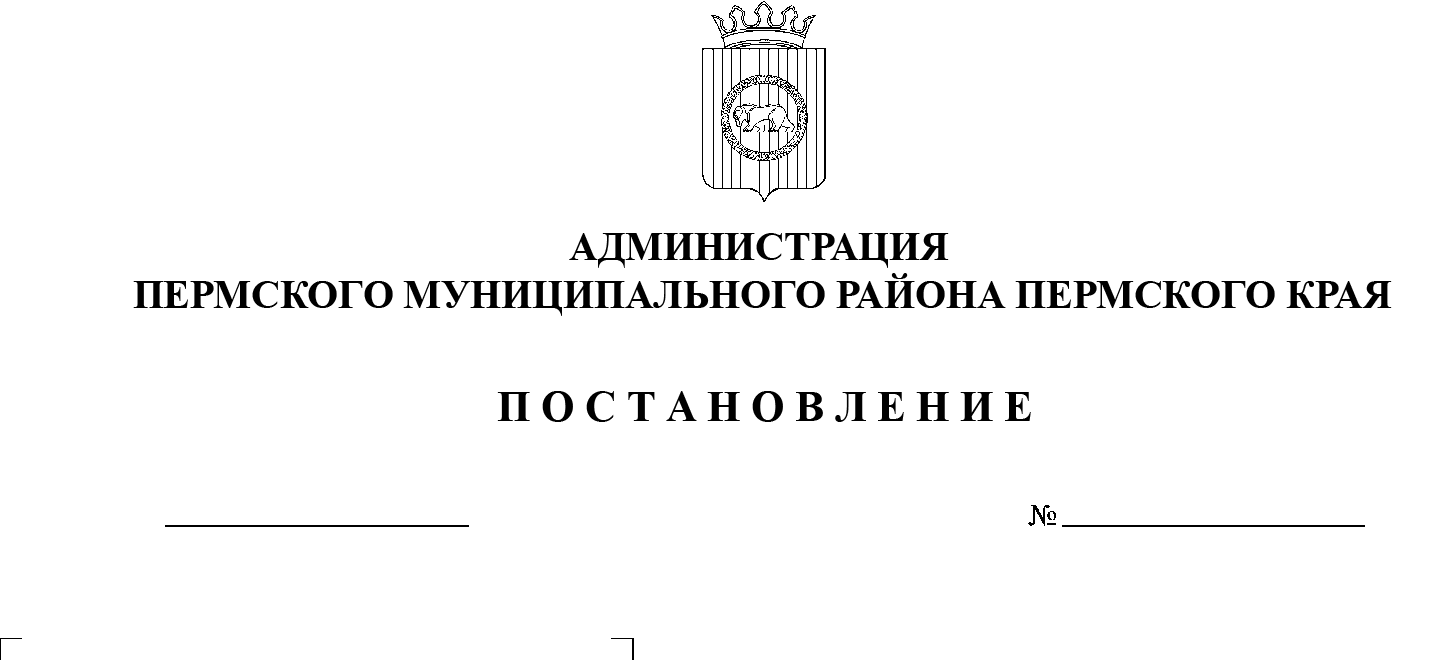 В соответствии с частью 2 статьи 44 Федерального закона от 31 июля 2020 г. № 248-ФЗ «О государственном контроле (надзоре) и муниципальном контроле в Российской Федерации», пунктом 25 части 1 статьи 16 и статьей 17.1 Федерального закона от 06 октября 2003 г. № 131-ФЗ «Об общих принципах организации местного самоуправления в Российской Федерации», постановлением Правительства Российской Федерации от 25 июня 2021 г. №   990 «Об утверждении Правил разработки и утверждения контрольными (надзорными) органами программы профилактики рисков причинения вреда (ущерба) охраняемым законом ценностям», пунктами 4 и 6 статьи 4 Закона Пермского края от 29 апреля 2022 г. № 75-ПК «Об образовании нового муниципального образования Пермский муниципальный округ Пермского края», пунктом 1 части 1 статьи 7, статьей 8, пунктом 24 части 1 статьи 33 Устава Пермского муниципального округа администрация Пермского муниципального района ПОСТАНОВЛЯЕТ:        1.  Утвердить программу профилактики рисков причинения вреда (ущерба) охраняемым законом ценностям в сфере муниципального контроля в сфере благоустройства на территории Пермского муниципального округа на 2023 год согласно приложению к настоящему постановлению.2.  Настоящее постановление опубликовать в бюллетене муниципального образования «Пермский муниципальный округ» и разместить на официальном сайте Пермского муниципального округа в информационно-телекоммуникационной сети Интернет (www.permraion.ru).3.  Настоящее постановление вступает в силу со дня его официального опубликования, но не ранее 01 января 2023 г.4.  Контроль за исполнением настоящего постановления возложить на   заместителя главы администрации Пермского муниципального округа, руководителя аппарата администрации.И.п. главы муниципального района – главы администрациимуниципального района                                                                 И.А. ВарушкинПриложениек постановлениюадминистрации Пермскогомуниципального районаот 20.12.2022 № СЭД-2022-299-01-01-05.С-749     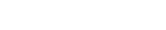 ПРОГРАММА профилактики рисков причинения вреда (ущерба) охраняемым законом ценностям в сфере муниципального контроля в сфере благоустройства на территории Пермского муниципального округа на 2023 годРаздел 1. Общие положения1.1. Настоящая программа разработана в соответствии со статьей 44 Федерального закона от 31 июля 2020 г. № 248-ФЗ «О государственном контроле (надзоре) и муниципальном контроле в Российской Федерации», постановлением Правительства Российской Федерации от 25 июня 2021 г. №  990 «Об утверждении Правил разработки и утверждения контрольными (надзорными) органами программы профилактики рисков причинения вреда (ущерба) охраняемым законом ценностям» и предусматривает комплекс мероприятий по профилактике рисков причинения вреда (ущерба) охраняемым законом ценностям при осуществлении муниципального контроля в сфере благоустройства.1.2.  Программа профилактики рисков причинения вреда (ущерба) охраняемым законом ценностям в сфере муниципального контроля в сфере благоустройства на территории Пермского муниципального округа на 2023 год (далее – Программа) устанавливает перечень профилактических мероприятий, направленных на предупреждение нарушений обязательных требований и (или) причинения вреда (ущерба) охраняемым законом ценностям, соблюдение которых оценивается при осуществлении муниципального контроля в сфере благоустройства на территории Пермского муниципального округа, проводимых уполномоченным органом администрации Пермского муниципального округа (далее – уполномоченный орган), и порядок их проведения в 2023 году. 1.3.  Муниципальный контроль в сфере благоустройства на территории Пермского муниципального округа осуществляется территориальными органами администрации Пермского муниципального округа  (далее – Орган муниципального контроля в сфере благоустройства, уполномоченный орган, контрольный орган).1.4.  Профилактика рисков причинения вреда (ущерба) охраняемым законом ценностям направлена на достижение следующих основных целей:1)  стимулирование добросовестного соблюдения обязательных требований всеми контролируемыми лицами;2)  устранение условий, причин и факторов, способных привести к  нарушениям обязательных требований и (или) причинению вреда (ущерба) охраняемым законом ценностям;3)  создание условий для доведения обязательных требований до   контролируемых лиц, повышение информированности о способах их соблюдения.Раздел 2. Анализ текущего состояния осуществления муниципального контроля в сфере благоустройства, описание текущего развития профилактической деятельности контрольного органа, характеристика проблем, на решение которых направлена Программа2.1. Муниципальный контроль – деятельность контрольных органов, направленная на предупреждение, выявление и пресечение нарушений обязательных требований, осуществляемая в пределах полномочий указанных органов посредством профилактики нарушений обязательных требований, оценки соблюдения гражданами и организациями обязательных требований, выявления их нарушений, принятия предусмотренных законодательством Российской Федерации мер по пресечению выявленных нарушений обязательных требований, устранению их последствий и (или) восстановлению правового положения, существовавшего до возникновения таких нарушений.2.2. Предметом муниципального контроля в сфере благоустройства является соблюдение юридическими лицами, индивидуальными предпринимателями, гражданами (далее – контролируемые лица) требований Правил благоустройства территории Пермского муниципального округа, утвержденных решением Думы Пермского муниципального округа, за  нарушение которых законодательством предусмотрена административная ответственность (далее – обязательные требования):требований к содержанию территории, объектов и элементов благоустройства. Порядок пользования территориями общего пользования и территории объектов озеленения;требований к проведению уборки территории и поддержание санитарного состояния территории;требований к содержанию улично-дорожной сети, искусственных дорожных сооружений и обособленных пешеходных зон;требований к содержанию территории на местах погребения;требований к содержанию зон отдыха;требований к проектированию, размещению, содержанию и   восстановлению элементов благоустройства, а также к внешнему виду нестационарных объектов (в том числе нестационарных торговых объектов);требований к внешнему виду фасадов зданий, строений, сооружений, к размещению информации на территории Пермского муниципального округа, в том числе установке указателей с наименованиями улиц и номерами домов (зданий), вывесок;требований к организации озеленения на территории Пермского муниципального округа;требований порядка проведения земляных работ;требований к организации стоков поверхностных сточных вод на  территории Пермского муниципального округа. Порядок пользования системой ливневой канализации;требований к размещению и содержанию детских игровых, детских спортивных и спортивных площадок, площадок для выгула и дрессировки животных, парковок (парковочных мест);требований к организации освещения территории Пермского муниципального округа.2.3. Подконтрольными субъектами при проведении муниципального контроля в сфере благоустройства являются юридические лица, индивидуальные предприниматели и граждане, действия (бездействие) или результаты деятельности которых либо производственные объекты, находящиеся во владении и (или) в пользовании которых, подлежат муниципальному контролю в сфере благоустройства (далее – подконтрольные субъекты).2.4. Объектами муниципального контроля в сфере благоустройства являются:деятельность, действия (бездействие) подконтрольных субъектов, в рамках которых должны соблюдаться обязательные требования, в том числе предъявляемые к подконтрольным субъектам, осуществляющим деятельность, действия (бездействие),результаты деятельности подконтрольных субъектов, в том числе продукция (товары), работы и услуги, к которым предъявляются обязательные требования,здания, помещения, сооружения, линейные объекты, территории, включая водные, земельные и лесные участки, оборудование, устройства, предметы, материалы, компоненты природной среды, природные и природно-антропогенные объекты, другие объекты, которыми подконтрольные субъекты владеют и (или) пользуются, компоненты природной среды, природные и  природно-антропогенные объекты, не находящиеся во владении и (или) в   пользовании граждан или организаций, к которым предъявляются обязательные требования (далее – производственные объекты)2.5. Орган муниципального контроля в сфере благоустройства обеспечивает:- организацию и проведение проверок соблюдения подконтрольными субъектами обязательных требований;- принятие предусмотренных законодательством Российской Федерации мер по пресечению и (или) устранению выявленных нарушений, а также систематического наблюдения за исполнением обязательных требований;-  организацию и проведение мероприятий по профилактике рисков причинения вреда (ущерба) охраняемым законом ценностям;- организацию и проведение мероприятий по контролю, осуществляемых без взаимодействия с подконтрольными субъектами.2.6. Ежегодный план проведения плановых проверок юридических лиц и  индивидуальных предпринимателей на основании статьи 9 Федерального закона от 26 декабря 2008 г. № 294-ФЗ «О защите прав юридических лиц и  индивидуальных предпринимателей при осуществлении государственного контроля (надзора) и муниципального контроля» в сфере муниципального контроля в сфере благоустройства на территории Пермского муниципального округа на 2022 год не утверждался.2.7. В соответствии с Положением о муниципальном контроле в сфере благоустройства на территории Пермского муниципального округа, утвержденным решением Думы Пермского муниципального округа, и на основании статьи 9 Федерального закона от 26 декабря 2008 г. № 294-ФЗ «О защите прав юридических лиц и индивидуальных предпринимателей при осуществлении государственного контроля (надзора) и муниципального контроля» муниципальный контроль в сфере благоустройства осуществляется без проведения плановых контрольных мероприятий.2.8. Мониторинг состояния подконтрольных субъектов в сфере благоустройства выявил, что ключевыми и наиболее значимыми рисками являются нарушения, предусмотренные главой 6 Закона Пермского края от 06 апреля 2015 г. № 460-ПК «Об административных правонарушениях в  Пермском крае», а именно – нарушения в области эксплуатации объектов инфраструктуры и благоустройства.Одной из причин вышеуказанных нарушений является различное толкование юридическими лицами, индивидуальными предпринимателями и   гражданами действующего законодательства в сфере благоустройства и  позиция подконтрольных субъектов о необязательности соблюдения этих требований.Отдельно следует выделить халатное отношение подконтрольных субъектов к проведению необходимых мероприятий по предотвращению распространения и уничтожению борщевика Сосновского на территории Пермского муниципального округа.Так, за 9 месяцев 2022 г. уполномоченными лицами составлено 96 протоколов об административных правонарушениях, предусмотренных статьей 6.9.1 «Непроведение мероприятий по предотвращению распространения и уничтожению борщевика Сосновского» Закона Пермского края от 06 апреля 2015 г. № 460-ПК «Об административных правонарушениях в Пермском крае».Проведение профилактических мероприятий, направленных на соблюдение подконтрольными субъектами обязательных требований законодательства в сфере благоустройства, на побуждение подконтрольных субъектов к добросовестности, будет способствовать повышению их ответственности, а также снижению количества совершаемых нарушений. 2.9. Проблемы, на решение которых направлена программа профилактики:повышение эффективности проводимой контрольным органом работы по   предупреждению нарушений юридическими и физическими лицами обязательных требований;улучшение информационного обеспечения контрольного органа по   предупреждению нарушений юридическими и физическими лицами обязательных требований;уменьшение общего числа нарушений юридическими и физическими лицами обязательных требований.Раздел 3. Цели и задачи реализации Программы3.1. Программа направлена на достижение следующих целей:стимулирование добросовестного соблюдения обязательных требований всеми контролируемыми лицами;устранение условий, причин и факторов, способных привести к нарушениям обязательных требований и (или) причинению вреда (ущерба) охраняемым законом ценностям;создание условий для доведения обязательных требований до подконтрольных субъектов, повышение информированности о способах их соблюдения.3.2. Задачами Программы являются:выявление причин, факторов и условий, способствующих нарушению обязательных требований законодательства в сфере благоустройства, определение способов устранения или снижения рисков их возникновения;формирование единого понимания обязательных требований законодательства в сфере благоустройства у всех участников контрольной деятельности;повышение прозрачности осуществляемой Органом муниципального контроля в сфере благоустройства контрольной деятельности;повышение уровня правовой грамотности подконтрольных субъектов, в том числе путем обеспечения доступности информации об обязательных требованиях законодательства и необходимых мерах по их исполнению. Раздел 4. Перечень профилактических мероприятий, сроки (периодичность) их проведения на 2023 годМероприятия Программы представляют собой комплекс мер, направленных на достижение целей и решение основных задач Программы. Перечень мероприятий Программы на 2023 год, сроки (периодичность) их проведения и ответственные лица Органа муниципального контроля в сфере благоустройства приведены в Плане мероприятий по профилактике нарушений законодательства в сфере благоустройства на территории Пермского муниципального округа на 2023 год, являющемся приложением к настоящей Программе. Раздел 5. Показатели результативности и эффективности Программы на 2023 годЭкономический эффект от реализованных мероприятий:1) минимизация ресурсных затрат всех участников контрольной деятельности за счет дифференцирования случаев, в которых возможно направление подконтрольным субъектам предостережений о недопустимости нарушения обязательных требований, а не проведение внеплановой проверки;2) повышение уровня доверия подконтрольных субъектов к Органу муниципального контроля в сфере благоустройства.Приложение
к Программе профилактики рисков причинения вреда (ущерба) охраняемым законом ценностям в сфере муниципального контроля в сфере благоустройства на территории Пермского муниципального округа на 2023 годПЛАН МЕРОПРИЯТИЙ по профилактике нарушений законодательства в сфере благоустройства на территории Пермского муниципального округа на 2023 год№ п.п.Наименование показателяЦелевой показатель1Полнота информации, размещенной на официальном сайте Органа муниципального контроля в сфере благоустройства в информационно-телекоммуникационной сети «Интернет» в соответствии с частью 3 статьи 46 Федерального закона от 31 июля 2020 г. № 248-ФЗ «О государственном контроле (надзоре) и муниципальном контроле в Российской Федерации»100 %2Доля рассмотренных подконтрольными субъектами объявленных предостережений о недопустимости нарушения обязательных требований от общего числа объявленных предостереженийНе менее 70 %3Доля устраненных нарушений законодательства в сфере благоустройства, принятых подконтрольными субъектами мер к соблюдению требований законодательства и Правил благоустройства Пермского муниципального округа от числа объявленных предостережений о недопустимости нарушения требований ПравилНе менее 50 %4Доля лиц, получивших консультации, от общего количества обратившихся за консультациями100 %№Вид профилактического мероприятияНаименование мероприятияСрок исполненияОтветственный исполнитель1ИнформированиеРазмещение на официальном сайте контрольного органа в информационно-телекоммуникационной сети «Интернет» следующих сведений:тексты нормативных правовых актов, регулирующих осуществление муниципального контроля в сфере благоустройства;сведения об изменениях, внесенных в нормативные правовые акты, регулирующие осуществление муниципального контроля в сфере благоустройства, о сроках и порядке их вступления в силу;перечень нормативных правовых актов с указанием структурных единиц этих актов, содержащих обязательные требования, оценка соблюдения которых является предметом муниципального контроля в сфере благоустройства, а также информация о мерах ответственности, применяемых при нарушении обязательных требований, с текстами в действующей редакции;руководства по соблюдению обязательных требований;перечень индикаторов риска нарушения обязательных требований (при наличии системы управления рисками); перечень объектов контроля, учитываемых в рамках формирования ежегодного плана контрольных мероприятий, с указанием категории риска (при его наличии);программа профилактики рисков причинения вреда;план проведения плановых контрольных мероприятий на 2023 год (при его наличии);исчерпывающий перечень сведений, которые могут запрашиваться Органом муниципального контроля в сфере благоустройства у контролируемого лица;сведения о способах получения консультаций по вопросам соблюдения обязательных требований;доклад, содержащий результаты обобщения правоприменительной практики контрольного органа;доклад о муниципальном контроле в сфере благоустройства;сведения о судебных решениях, решениях административной комиссии Пермского муниципального округа о привлечении подконтрольных субъектов к административной ответственности по фактам нарушений обязательных требований;сведения о судебных решениях по оспариванию предписаний Органа муниципального контроля в сфере благоустройства;сведения об исполнении предписаний Органа муниципального контроля в сфере благоустройства;До 31.12.2022В течение 5 рабочих дней после дня внесения изменений До 31.12.2022По мере необходимостиВ течение 5 рабочих дней после дня утвержденияДо 01.02.2023До 25.12.2022До 22.12.2022До 31.12.2022До 31.12.2022До 15.03.2023До 15.03.2023По мере необходимостиПо мере необходимостиПо мере необходимостиДолжностные лица, определенные правовым актом администрации Пермского муниципального округа2КонсультированиеКонсультирование подконтрольных субъектов и их представителей осуществляется в устной и письменной формах по следующим вопросам:1) организация и осуществление муниципального контроля в сфере благоустройства;2) порядок осуществления профилактических, контрольных мероприятий.Способы консультирования: по телефону, посредством видео-конференц-связи, на личном приеме либо в ходе проведения профилактических мероприятий, контрольных мероприятий.Консультирование осуществляется без взимания платы.В ходе консультирования не может предоставляться информация, содержащая оценку конкретного контрольного мероприятия, решений и (или) действий должностных лиц уполномоченного органа, иных участников контрольного мероприятия, а также результаты проведенных в рамках контрольного мероприятия экспертизы, испытаний.Номера контактных телефонов для консультирования, адреса для направления запросов в письменной форме, график и место проведения личного приема в целях консультирования размещаются на официальном сайте Органа муниципального контроля в сфере благоустройства.ПостоянноДолжностные лица, осуществляющие функции   муниципального контроля в сфере благоустройства3Объявление предостереженияНаправление подконтрольному субъекту предостережения о недопустимости нарушений обязательных требованийВ порядке и сроки, установленные действующим законодательствомДолжностные лица, осуществляющие функции   муниципального контроля в сфере благоустройства